Группа № 4 «Малинка» (ранний возраст)Тема недели «Домашние животные» (27.04-10.05.2020)Цель: Расширять знания о домашних животных и их детенышей, где живут, чем питаются, какую пользу приносят человеку.Задачи: Знакомить детей с домашними животными и их детёнышами; обогащать словарный запас; воспитывать любовь к животным.Обогащение словаря: домашние животные, бык, корова, свинья, конь, лошадь, коза, овца, баран, собака, кошка, детеныши: телёнок, поросенок, жеребёнок, козлёнок, ягнёнок, щенок, котёнок; конура, коровник, ферма, свинарник, конюшня, овчарня, ржать, лаять, мычать, мяукать, охранять, пастись, кусаться, ласкаться, рога, копыта, хвост, грива, пушистый, ласковый.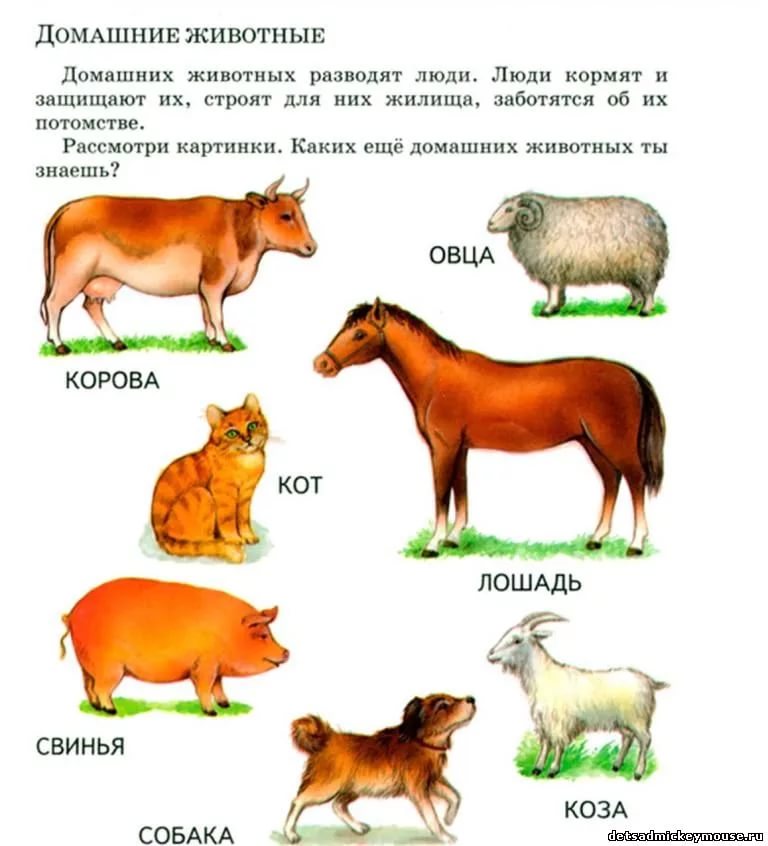 Словесная игра«Договори и повтори»(употребление глаголов в единственном и множественном числе)Котенок лакает, а котята … (лакаЮТ)Теленок мычит, а телята …Щенок бежит, а щенки ..Козлёнок скачет, а козлята …Поросенок хрюкает, а поросята …Жеребенок прыгает, а жеребята…Ягненок жует, а ягнята …Пальчиковая гимнастика «Котятки»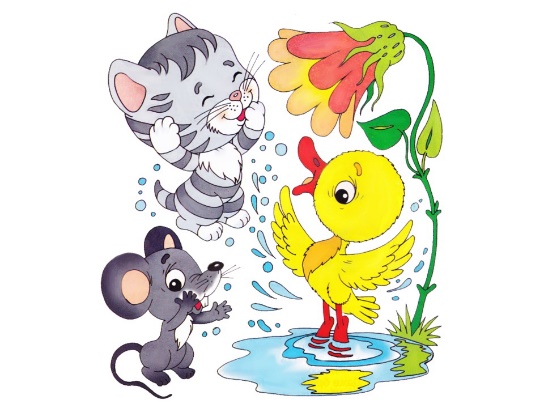 Вот так! Вот так! (изображаем мытье рук)Мыли ушки, мыли брюшки:Вот так! Вот так!А потом они устали:Вот так! Вот так!Сладко-сладко засыпали:Вот так! Вот так! (имитируем все указанные в стихотворении движения)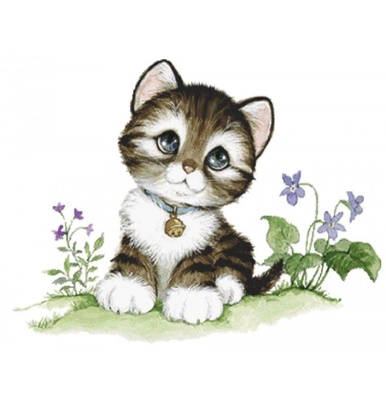 Выучите с ребёнком стихотворение:Кот усатый, как разбойник,Перепрыгнул подоконник,Распугал соседских курИ мурлыкает: МУР-МУР!Игра «Чья тень?»Цель: учить детей различать домашних животных по силуэту и правильно называть их.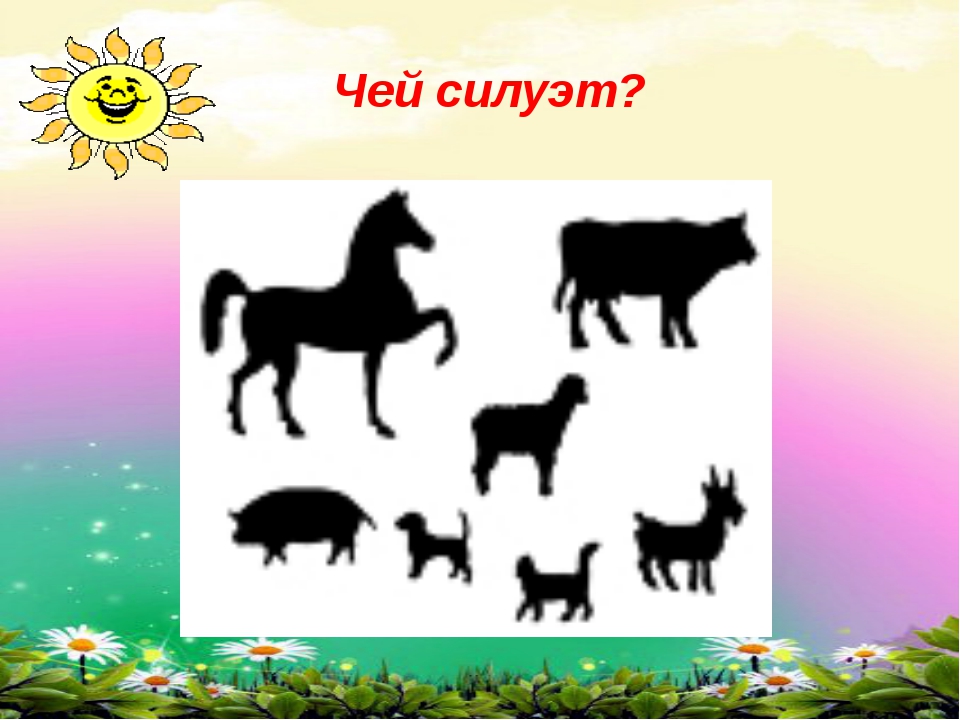 Игра – настольный театр «Репка»Распечатайте, вырезайте и играйте.Разыгрывайте сюжет любимой сказки.Предлагаем Вам заготовки длянастольного театра «Домашние животные»Придумывайте сюжеты и разыгрывайте!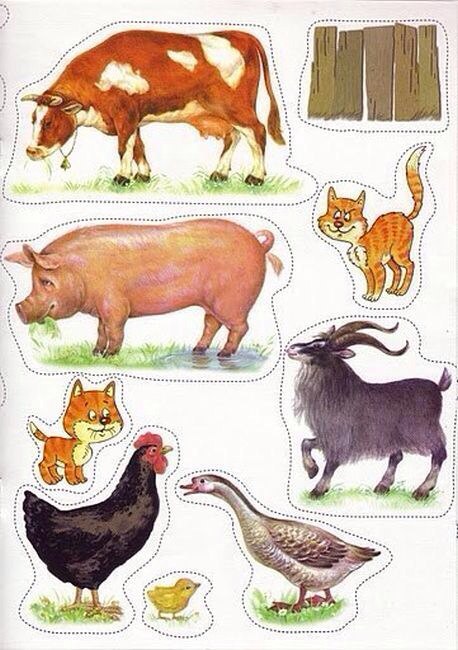 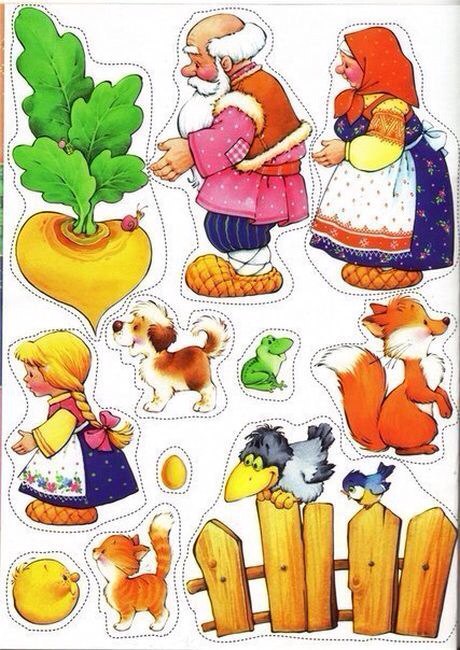 Рисование «Утенок и цыплёнок»Цель: продолжать учить детей аккуратно раскрашивать, развивать мелкую моторику и умение правильно держать карандаш и кисточку.Материалы: пальчиковые краски, гуашь, акварель,восковые мелки, цветные карандаши.Используйте материалы для раскрашивания по выбору ребёнка.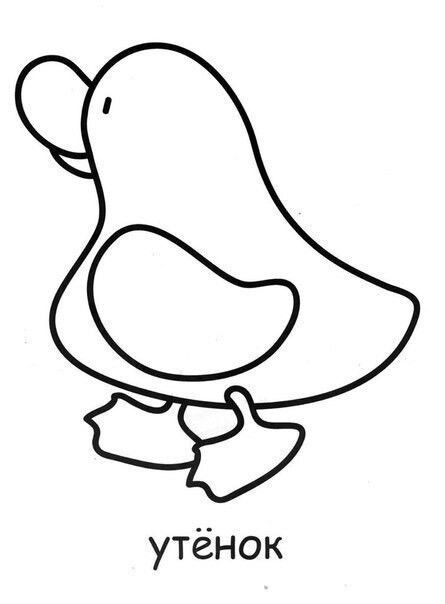 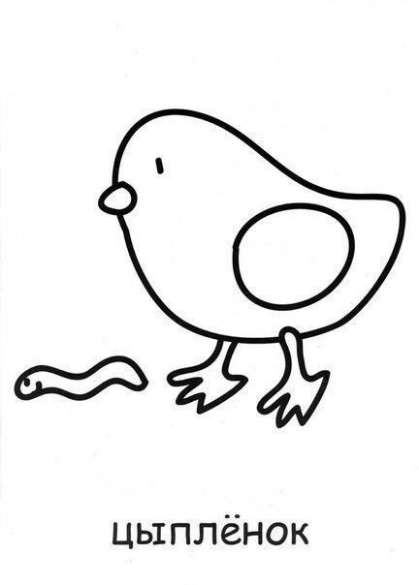 Аппликация«Овечка»Цель: развивать у детей мелкую моторику, воспитывать аккуратность и умение  работать с клеем, закреплять  у детей знания о домашних живтных.Материалы: шаблон силуэта овечки,  лист цветного картона для фона, бумажные салфетки белого цвета, клей-карандаш.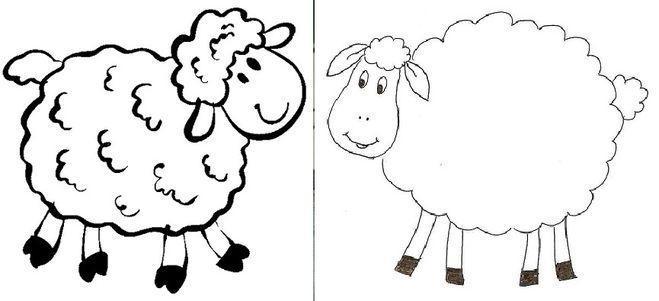 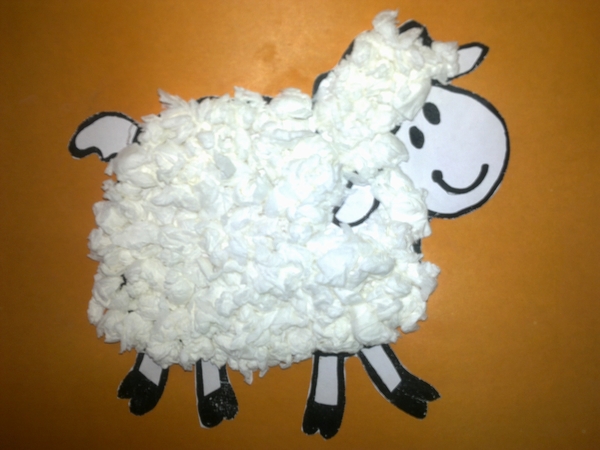 Уважаемые родители!Желаем Вам увлекательных открытий! Приглашаем принять активное участие в создание фотогалереи «Сидимдома» и фотоотчёт об освоении программы по теме «Домашние животные»Будьте здоровы! Берегите себя и своих близких!